СТУДЕНТТІҢ ӨЗІНДІК ЖҰМЫСЫН (СӨЖ) ЖӘНЕ   ОҚЫТУШЫМЕН БІРГЕ ӨЗІНДІК ЖҰМЫСЫН (СОӨЖ)ДАЙЫНДАУ БОЙЫНША ӘДІСТЕМЕЛІК ҰСЫНЫСТАРСтуденттердің өзіндік жұмысын және оқытушымен бірге өзіндік жұмысын ұйымдастырудың мақсаты – оқытушының көмегімен студенттің бойында жұмыс жасай алу, ғылыми, философиялық пайымдау, қорытынды жасауға ықпал ету. СӨЖ/СОӨЖ екі бөлімнен тұрады: жазбаша үй тапсырмалары (эссе) және аудиторияда қысқаша тестерге жауап беру.Эссе (үй жұмысы) – зерттеліп отырған тақырыптардың өзекті сұрақтары бойынша студенттің өз бетімен орындайтын жазбаша материалы.Эссе тақырыптары1 -үй жұмысы (эссе)  Онтологияны оқып-үйренудің әлеуметтік және философиялық  принциптері немен түсіндіріледі?2- үй жұмысы (эссе)  таным теориясын оқып-үйренудің жүйелік ыңғайының  негізгі принциптері немен  қорытындыланады?3 -үй жұмысы (эссе) Биосфера және ноосфера  дегеніміз не және ұғымдарды кім енгізді бұл ұғымдарды кім енгізді?4- үй жұмысы (эссе)  Жаһандану проблемалары өзара қалай байланысты? Дағдарыстан шығудың қандай жолдары бар?5-үй жұмысы (эссе). Қазақ  қоғамының ерекшеліктері не де?СӨЖ ТАПСЫРМАЛАРЫІ Тапсырма. Философиялық эссе жазуЭссе тақырыптары:- Оптимизм және пессимизм: өмірге деген қатынастың екі түрі.- Жаңа мыңжылдықта адамзат эволюциясы қалай қалыптасады?- Қазіргі заманның адамы қандай болуы тиіс	- Бостандық дегеніміз не? 	- Өмірдің мағынасы гедонистік негізде түйсіну	- Жалған дүние мен тылсым дүние сырлары	- Батыс пен Шығыс адамы	- Қазақ деген қандай халық?	- Мен кіммін?	- Шексіздік пен шетсіздік т.б.Ескертпе: эссе көлемі екі беттен кем емес және мазмұнда философтардың, басқа да ойшылдардың пікірлері қамтылуы тиіс, сонымен қатар автордың өзіндік шығармашылқ ойлары философиялық, публицистикалық деңгейде құрылуы керек. ІІ Тапсырма. Қоғам, қазіргі адамзат дамуы туралы Сөздікпен жұмыс. Әрбір студентке екі-үш сұрақтан беріледі. (Бәрі ХХІ ғасырға сай болуы тиіс)Лингвист философтарды табыңыз?ХҮІІІ ғасырда кімдер өмір сүрген және оларды шығу тегі бойынша қалай жүйелеуге болады?Мақсат туралы шығармалар және олардың авторларыСаяси қайраткер философтарЕң ұзақ және ең қысқа өмір сүрген философ?Математик философтарЖан туралы шығармалар және олардың авторларыАты-жөндері бірдей философтар қанша?Испан философтары кімдер?Мистик философтарДінге қатысты терминдер мен түсініктер қанша?ХІ ғасырда кімдер өмір сүрген және оларды шығу тегі бойынша қалай жүйелеуге болады?Ғылымға қатысты түсініктер мен терминдер қанша?Мәдениетке қатысты түсініктер мен ұғымдар қанша?Географ философтарды табыңыз?Этикаға қатысты түсініктер мен ұғымдар қанша?Кімді кім қайталайды? (дамытушылықтан басқа тура қайталаулар)Мағыналас терминдер мен ұғымдар және олардың айырмашылықтарын тап.Француз философтары кімдер?Х ғасырда ғасырда кімдер өмір сүрген және оларды шығу тегі бойынша қалай жүйелеуге болады?Психолог философтарды тізіп көрсет.ХІІ ғасырда кімдер өмір сүрген және оларды шығу тегі бойынша қалай жүйелеуге болады?Филолог, жазушы философтар кімдер?ХҮІІ ғасырда кімдер өмір сүрген және оларды шығу тегі бойынша қалай жүйелеуге болады?Американдық философтар кімдер?Медик философтар...ХІХ ғасырда кімдер өмір сүрген және оларды қалай шығу тегі бойынша жүйелеуге болады?ХХ ғасырда кімдер өмір сүрген және оларды шығу тегі бойынша қалай жүйелеуге болады?Тарихшы философтар?Жан туралы шығармалар және олардың авторларын көрсет.Метафизика туралы шығармалар және олардың авторлары.Социолог философтарды тізіп көрсетіңіз?ХҮІ ғасырда ғасырда кімдер өмір сүрген және оларды шығу тегі бойынша қалай жүйелеуге болады?Мораль туралы шығармалар және олардың авторларыӘлем туралы шығармалар және олардың авторларыХҮІІІ ғасырда пайда болған терминдер және олардың мағынасыФилософ монахтарҚала туралы шығармалар және олардың авторларыКім-кімді қалай жоққа шығарады?Табиғат туралы шығармалар және олардың авторларыКімдер өзінің бастапқы көзқарастарын өзі жоққа шығарады (ерте және кейінгі)Логика туралы шығармалар және олардың авторлары ХҮ ғасырда кімдер өмір сүрген және оларды шығу тегі бойынша қалай жүйелеуге болады?Тән туралы шығармалар және олардың авторларыНидерланд, голланд философтары кімдер?Физик философтарды тізіп көрсетіңіз?Кім қандай философиялық бағыттарды біріктереді немесе біріктіруге тырысады?Болмыс туралы шығармалар және олардың авторларыҚоғам туралы шығармалар және олардың авторларыМатерия туралы шығармалар және олардың авторларыӨнертанушы философтарды табыңыз.Ғылым туралы шығармалар және олардың авторлары Әділеттілік туралы шығармалар және олардың авторларыТеолог философтар кімдер?Білім туралы шығармалар және олардың авторларыБотаник философтарМемлекет туралы шығармалар және олардың авторларыЭстетикаға қатысты түсініктер мен ұғымдар қанша?Мәдениеттанушы философтарМузыка туралы шығармалар және олардың авторларыХІХ ғасырда пайда болған терминдер және олардың мағынасҚұдай туралы шығармалар және олардың авторлары Бақыт туралы шығармалар және олардың авторларыФилософиялық ілім салалары «.... логия» олардың мағынасыҮшке бөлінетін құбылыстар мен нәрселерАдамға қатысты терминдер мен түсінктерді табу және мағыналарын ашуЕркіндік туралы шығармалар және олардың авторларыБақытқы қатысты түсініктер мен ұғымдарды табу және мағыналарын ашуДейзм бағытының өкілдеріАқыл туралы шығармалар және олардың авторларыАтеизм бағытының өкілдеріФилософия тарихына шолу жасаған философтарБарлық діндердің діни  кітаптары мен рухани көздеріТәжірибе туралы шығармалар және олардың авторларыӨнер мен философияға ортақ ұғымдар мен түсініктерДиалектика туралы шығармалар және олардың авторларыПлатон философиясындағы терминдер және олардың мағынасыАристотель философиясындағы терминдер және олардың мағынасыСана туралы шығармалар және олардың авторларыҚалыптасу туралы шығармалар және олардың авторларыТөртке бөлінетін құбылыстар мен нәрселерСаясат туралы шығармалар және олардың авторларыКүнделікті қарапайым тілдегі сөздердің терминдерге айналған түрлеріVI Тапсырма. Сөзжұмбақтар шешу.Өтілген үш тақырып бойынша 20 пункттен тұратын сөзжұмбақтар құрастыру. Әрбір студент өз бетінше 20 пункттен тұратын сөзжұмбақ құрастырып береді, бірақ жауаптары жазылмаған болуы тиіс,  оны оқытушыға тапсырады, сол сәтте оның жауаптарын өзінің анық білетіндігі экстренді тексеріледі.Үлгі: «Философия» атты Сөзжұмбақ1. Перепатетиктер мектебінің өкілі2. Көне Грекиядағы философиялық мектеп3. Ерте схоластиканың өкілі4. Дүниені толықтай танып білуге болмайтындығын негіздейтін бағыт өкілі5. Мінсіз, жетілген, кемелденген, ескірмейтін модернге қарама-қарсы ұғым....VII Тапсырма. Түпнұсқамен жұмыс.Курстың басталған мерзімінде әр студентке өтілетін тақырыптар бойынша философтардың еңбектері (түпнұсқада)оқуға беріледі. Бұл тапсырманың орындалуы ІІ ағымдық бақылауда бағаланады.	Бұл сол материал бойыша нақты сұрақ-жауап түрінде бағаланады. 	Үлгі: Э. Фроммның «Душа человека» еңбегі бойынша сұрақтар:Садизмді Э. Фромм қалай түсіндіреді?Нарциссизмді қалай ұғындырады?Түс көруді талдауын қысқаша баяндаңыз?Гитлерді мысалға келтіруі қалай сипатталған т.б. Х Тапсырма. Ғылыми жоба жазу, қорғау.Студенттер семестр соңында Ғылыми жоба қорғайды. Ғылыми жоба тақырыптарын студенттің өзі таңдауы қажет. ХІ Тапсырма. Афоризмдермен жұмыс.       Әрбір студентке философтардың даналық сөздері немесе афоризмдері таратылады. Оның авторын табу және оның мағынасын өз бетінше түсіндіріп беру тапсырылады. Нәтижесін жазба түрінде оқытушыға тапсыруы тиіс. Мәселен, «Адам барлық заттардың өлшемі...», «Өзіңді-өзің таны», «Менің білетінім бір-ақ нәрсе..», «Әлемде даналық, адамда балалық бар» т.б.ХII Тапсырма. Шығармашылық тест. Шығармашылық ойлау тестілері таратылады. Әрбір студент өзі белгілеген жауаптарын түсіндіріп беруі тиіс. Бұнда жауаптардың дұрыс немесе теріс екендігі маңызды емес, студенттің өзінің ойын негіздеуі маңыздырақ. Олар мынадай бағыттарда құрылады. Себебі, тесттің барлық жуаптары да дұрыс және дұрыс емес сияқты болып тұрады. Үлгі: шығармашылық тестілері.1. Философияның барлық категориялары болмысқа кіреді, неліктен оларды бөлек-бөлек ажыратқан?А) болмыс орталық, жалпы категория болғандықтан, басқа жалқы ұғымдарды нақтылай зерттеу үшінВ) кез-келген нәрсені топтап, жіктеп зерттеу үшінС) бұлай бөлу де, бұлай зерттеу де шартыД) бұлардың бәрі болмысты құрайды, сондықтан арнайы категория деп оларды қарастырмау керек.2.Өнер мәдениетке енетін болса, арнайы өнер философиясын қарастырудың қажеттілігі қанша?А) Мәдениетке өнер енбеуі мүмкінВ) мәдениет  салаларын жіктеу қажеттілігіне байланыстыС) бұның қажеттілігі айтарлықтай қажеттілік емесД) бұл жалпы мен жекенің қатынасы бойынша алынғанЕ) бұл аса маңызды мәселе болып табылмайды3. Адасу жалған болғанда:А) қателік боладыВ) өтірікке ұласадыС) адасу үшін қателікке айналадыД) ақиқат болып шығадыЕ) жалған адасу деген болмайды4. «Әлемдік ақыл» түсінігі ақиқат па?А) мистикалық ақиқатВ) ақиқат болуы мүмкінС) белгісізД) философияда бұл шешілмейтін мәселеЕ)  мәселенің қойылуының өзі қателік5. Р. Декарт интуицияның маңызын көрсеткен, ол рационалист бола ала ма?А) рационализмнің интуициясын ұсынушы (интеллектуальді интуитивист)В) әрі интуитивист, әрі рационалистС) интуицияның ролін көрсетуші рационалистД) бұлай ажыратудың өзі шарттыД) бұл проблема ескірген6. Егер сенімді дәлелдесе, ол:А) ақиқатқа айналадыВ) дәлелдеу мүмкін емесС) сенімнің де өз дәлелдері барД) бұл күрделі проблемаЕ) дәлелдесе де сенім күйінде қала береді7. Болашақтың өткенге айналуы қай сәтте?А) осы шақ арқылы оны жүріп өткендеВ) болашақ үнемі болашақ күйінде, жақындаған сайын алыстай бередіС) өткен мен болашақтың диалектикасы бойыншаД) уақыт кері аққанда өткен болашаққа айналады, болашақ өткен болып шығадыЕ) егер даму циклды болатын болса, болашақтың барлығы да өткен8. Дүние барлық жерде, ал ол жоқ жерде ше?А) хаосв) Ештеңес) жоқ жер болмайдыд) өзге болмыс болуы мүмкіне) мәселе мәнсіз9. Тәндік болмыстан ажыраған «Мен», бұл не?А) адам болмысының өткіншілігінің қалдығыВ) «Мен емеске» айналадыС) адам болмысының мәңгілік «Мені» болып сақталадыД) ажырағаннан кейін жалпы «Мендерге» тоғысадыЕ) бұл да Ештеңеге өтеді10. «Мауглидің» адамдық сипаты қандай?А) адам анықтамасына сәйкес емес, адам емесВ) ол да адамС) биологиялық адам, психологиялық, әлеуметтік жақтары жоқД) мақұлықтанған адамЕ) адамданған мақұлыСОӨЖ ТАПСЫРМАЛАРЫІ Тапсырма. Бір тақырыпты кесте түрінде бейнелеу (слайд). Үлгі: Онтология (анықтамасы):   заңдары,  категориялары....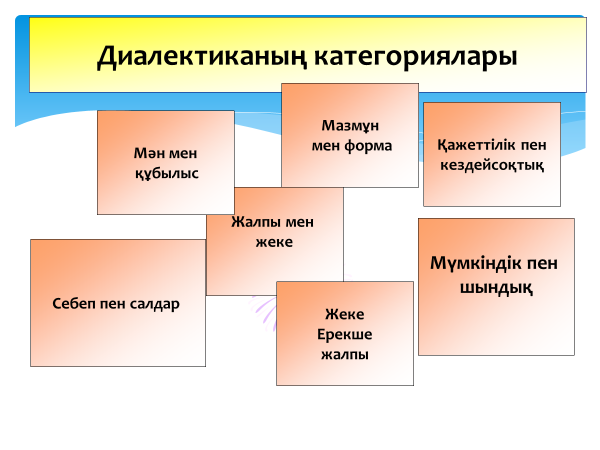 Мүмкіндік пен шындық. Мүмкіндік: абстрактілі және нақты, реалды және ирреалды болып бөлінеді. Оны қалай, қай жерге орналастыруға болады?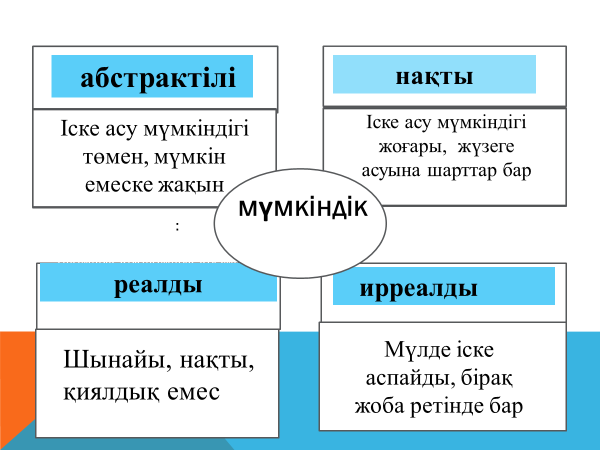 Мүмкіндік, шындық, абстрактілі мүмкіндік, нақты мүмкіндік, реалды мүмкіндік,   ирреалды мүмкіндік т.б. әрқайсысына сол кесте ішінде қоғамдық өмірден өз бетінше мысалдар келтіру (оқытушы-профессор келтірген немесе оқулықтағы емес, басқа өз бетінше, еш жерде жазылмаған, айтылмаған). Мысалы, реалды мүмкіндік – жердегі мұз қабаттарының еруі; Ирреалды мүмкіндік – Жердің күнге соқтығысуы. ІІ Тапсырма: Пікірталас. Егер студенттер қашықтықтан оқыту бойынша білім алушы болса немесе он-лайн түрінде оқитын болса, сабақтан тыс уақытта арнайы конференция ұйымдастырылады. Студенттер белсене қатысуы мен ойларының құндылығы бойынша бағаланады. Мысалы:«Бақыт дегеніміз не?» «Өмірдің мағынасы неде?»«Адамзат қоғамының болашағын қалай елестетесіз?»ІІІ Тапсырма. 30 сұрақ тестіні шешу. Тестілерді күрделендіріп, екі немесе үш жауабы дұрыс болып табылатын тесттер беруге болады. Үлгі: Таным теориясындағы адамның әлемді толықтай  танып білуіне күдік келтіретін ағым. 	А) нарциссизм	Ә) теоцентризм	Б) детерминизм	В) скептицизм (Дұрыс жауабы)	Г) генотеизмДиалектиканың заңдарын көрсет.А) Үшіншісі жоқ заңыӘ) Терістеуді терістеу заңыБ) Қарама-қайшылықтардың бірлігі мен күресі заңыВ) барабарлық заңы Г) сан өзгерістерінің сапа өзгерістеріне өзара ауысу заңыҒ) тіршілік үшін күрес заңыПАЙДАЛАНЫЛАТЫН ӘДЕБИЕТТЕР1. Хесс Р. Философияның таңдаулы 25 кітабы. Ауд. Ә.Құранбек., А.А.Рыскиева// Рухани жаңғыру. Жаңа гуманитарлық білім. Қазақ тіліндегі 100 жаңа оқулық. А., 2018.2. Джонстон Д. Философияның қысқаша тарихы: Сократтан Дерридиға дейін. - Алматы: «Ұлттық аударма бюросы»қоғамдық қоры, 2018.- 216 бет.3. Энтони К.Батыс философиясының жаңа тарихы, 1-том, Антика философиясы. - Алматы: «Ұлттық аударма бюросы»қоғамдыққоры, 2018 жыл – 408 б.4. «Әлемдік философиялық мұра». Жиырма томдық. А., 2006 ж.5. Ғабитов Т.Х. Философия. Оқулық. А., 2008 ж.6. Нысанбаев Ә, Т.Әбжанов. Қысқаша философия тарихы.А., 1999 ж.7. Нұрышева Г.Ж. Философия: Оқу құралы. –Алматы: «Зият Пресс», 2006 ж.8. Кішібеков Д., Сыдықов Ұ. Философия. А., 2008 ж.9. Қазақ халқының философиялық мұрасы, 20 томдық. Астана, 2006 ж.10. Мырзалы С. Философия. А., 2008 ж.11 Философиялық сөздік. А., 2006 ж.12. Әбішев Қ. Философия. А., 2008 ж.13. Есім Ғарифолла. Қазақ философиясының тарихы. А., 2006 ж.14. Нұрышева Г.Ж., Аташ Б.М. Ғылыми таным философиясы. А., 201815. Аташ Б.М. Философия (Оқу құралы).-А, 2014 ж.123456789фклакеииглонлнаФИЛОСОФИЯрксссатктисеииктрйка